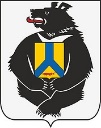 АДМИНИСТРАЦИЯСРЕДНЕУРГАЛЬСКОГО СЕЛЬСКОГО ПОСЕЛЕНИЯВерхнебуреинского муниципального районаХабаровского краяПОСТАНОВЛЕНИЕ от 06.12.2022 № 26 с. Средний УргалОб администрировании доходов	В соответствии со статьей 160.1 Бюджетного Кодекса Российской Федерации администрация Среднеургальского сельского поселения Верхнебуреинского муниципального района Хабаровского краяПОСТАНОВЛЯЕТ:1. Наделить функциями главного администратора доходов бюджета и закрепить за администрацией Среднеургальского сельского поселения Верхнебуреинского муниципального района Хабаровского края, Перечень главного администратора доходов бюджета поселения, закрепляемые за ним виды (подвиды) доходов бюджета, согласно Приложению №1 к настоящему постановлению. 2. Утвердить порядок исполнения функций администратора доходов бюджета по администрированию поступлений в бюджет (далее порядок), согласно Приложению №2 к настоящему постановлению.3. Считать утратившим силу постановление администрации сельского поселения от 18.12.2018 № 64 «Об администрировании доходов».4. Контроль за исполнением настоящего постановления оставляю за собой.5. Настоящее постановление вступает в силу со дня его официального опубликования (обнародования).Глава сельского поселения 				              	Н.С. ЛевинаПриложение № 1 к постановлению администрацииСреднеургальского сельского поселенияот 06.12.2022 № 26 Перечень главного администратора доходов, закрепленных бюджетной классификацией за администратором поступлений бюджета Среднеургальского сельского поселения Верхнебуреинского муниципального района Хабаровского краяПриложение № 2к постановлению администрации Среднеургальского сельского поселенияОт 06 .12.2022 № 26 ПОРЯДОКисполнения функций Администратора доходов бюджета по администрированию поступлений в бюджетОбщие положенияНастоящий порядок устанавливает общие правила исполнения функций Администратора доходов бюджета Администрацией Среднеургальского сельского поселения.II. Бюджетные полномочия Администраторадоходов бюджетаАдминистрации Среднеургальского сельского поселения Верхнебуреинского муниципального района, Хабаровского края наделено в отношении закрепленных за ним доходов следующими бюджетными полномочиями:а) начисление, персонифицированный учет начисленных и поступивших сумм платежей, контроль за правильностью исчисления, полнотой и своевременностью осуществления платежей в бюджет, пеней и штрафов по ним;б) взыскание задолженности по платежам в бюджет, пеней и штрафов;в) принятие решений о возврате излишне уплаченных (взысканных) платежей в бюджет, пеней и штрафов, а также процентов за несвоевременное осуществление такого возврата и процентов, начисленных на излишне взысканные суммы, и предоставленные в орган Федерального казначейства поручений для осуществления возврата в порядке, установленном Министерством финансов Российской Федерации; г) принятие решений о зачете (уточнении) платежей в бюджет и представление соответствующего уведомления в орган Федерального казначейства.2.1. При принятии решений о возврате излишне уплаченных (взысканных) платежей, а также решения об уточнении вида и принадлежности платежей в бюджет, Администратор руководствуется следующими Правилами осуществления возврата (уточнения):а) согласно письменному запросу плательщика с обязательным приложением оправдательных документов и в соответствии с Законодательством Российской Федерации Администратор определяет сумму платежа, подлежащую возврату (уточнению);б) Администратор при расчете суммы платежа, подлежащей возврату (уточнению), оперирует исключительно данными выписок из лицевых счетов администратора доходов бюджета, доведенных Администратору территориальным органом Федерального казначейства;в) в случае отклонения суммы платежа, признанной (исчисленной) Администратором излишне уплаченной и подлежащей возврату (уточнению) от запрашиваемой плательщиком к возврату (уточнению) суммы платежа, Администратор корректирует (уменьшает) сумму возврата (уточнения) на величину отклонения;Администратор своевременно производит уточнение (выяснение) принадлежности поступлений, отнесенных органом Федерального казначейства к невыясненным поступлениям и включенных в Запрос на выяснение принадлежности платежа для администратора доходов бюджета.III. Основные положения по администрированию доходовДля осуществления своих полномочий Администратор:а) заключает с Управлением Федерального казначейства по месту юридической регистрации Договор об обмене электронными документами с использованием электронной цифровой подписи;б) взаимодействует с территориальным органом  Федерального казначейства в соответствии с приказами Министерства финансов Российской Федерации и Федерального казначейства;в) организует работу по администрированию поступлений в соответствии с требованиями бюджетного учета установленными приказом Министерства финансов Российской Федерации от 06 декабря 2010 г. № 162н «Об утверждении плана счетов бюджетного учета и Инструкции по его применению»; приказом Министерства финансов Российской Федерации от 01 декабря 2010г. № 157н «Об утверждении единого плана счетов бухгалтерского учета для органов государственной власти (государственных органов), органов местного самоуправления, органов управления государственными внебюджетными фондами, государственных академий наук, государственных (муниципальных) учреждений».Администратор доходов бюджета при  взаимодействии с плательщиками выполняет следующие функции:а) доводит по закрепленным источникам доходов до плательщиков соответствующие образцы платежных документов (платежных поручений, квитанций) на перечисление средств в бюджетную систему Российской Федерации оформленных в соответствии с приказом Министерства финансов Российской Федерации от 12 ноября 2013 г. № 107н «Об утверждении правил указания информации в реквизитах распоряжений о переводе денежных средств в уплату платежей в бюджетную систему Российской Федерации».б) осуществляют организацию разъяснительной работы среди плательщиков платежей в бюджеты бюджетной системы Российской Федерации во избежание ошибок при заполнении платежных документов.Администратор доходов бюджета представляет в Финансовое управление администрации Верхнебуреинского муниципального района Хабаровского края бюджетную отчетность по доходам  в порядке и сроки, установленные Инструкцией о порядке составления и представления годовой, квартальной и месячной отчетности об исполнении бюджетов бюджетной системы Российской Федерации, утвержденной приказом Министерства финансов Российской Федерации от 28 декабря 2010г. № 191н.IV. Заключительные положения	4. Если положения настоящего Порядка противоречат принятым или принимаемым нормативно-правовым актам, Администратор руководствуется в своей деятельности этими актами вплоть до внесения изменений в настоящий Порядок.Код администратораПеречень доходов бюджетаНаименование главного администратора доходов/ наименование видов доходов809ИНН 2710001370КПП 271001001Администрация Среднеургальского сельского поселения8091 08 04020 01 1000 110Государственная пошлина за совершение нотариальных действий должностными лицами органов местного самоуправления, уполномоченными в соответствии с законодательными актами Российской Федерации на совершение нотариальных действий8091 11 05075 10 0000 120Доходы от сдачи в аренду имущества, составляющего казну сельских поселений (за исключением земельных участков)8091 16 07090 10 0000 140Иные штрафы, неустойки, пени, уплаченные в соответствии с законом или договором в случае неисполнения или ненадлежащего исполнения обязательств перед муниципальным органом, (муниципальным казенным учреждением) сельского поселения8091 16 10032 10 0000 140Прочее возмещение ущерба, причиненного муниципальному имуществу сельского поселения (за исключением имущества, закрепленного за муниципальными бюджетными (автономными) учреждениями, унитарными предприятиями)8091 16 10061 10 0000 140Платежи в целях возмещения убытков, причиненных уклонением от заключения с муниципальным органом сельского поселения (муниципальным казенным учреждением) муниципального контракта, а также иные денежные средства, подлежащие зачислению в бюджет сельского поселения за нарушение законодательства Российской Федерации о контрактной системе в сфере закупок товаров, работ, услуг для обеспечения государственных и муниципальных нужд (за исключением муниципального контракта, финансируемого за счет средств муниципального дорожного фонда)8091 16 10062 10 0000 140Платежи в целях возмещения убытков, причиненных уклонением от заключения с муниципальным органом сельского поселения (муниципальным казенным учреждением) муниципального контракта, финансируемого за счет средств муниципального дорожного фонда, а также иные денежные средства, подлежащие зачислению в бюджет сельского поселения за нарушение законодательства Российской Федерации о контрактной системе в сфере закупок товаров, работ, услуг для обеспечения государственных и муниципальных нужд8091 16 10081 10 0000 140Платежи в целях возмещения ущерба при расторжении муниципального контракта, заключенного с муниципальным органом сельского поселения (муниципальным казенным учреждением), в связи с односторонним отказом исполнителя (подрядчика) от его исполнения (за исключением муниципального контракта, финансируемого за счет средств муниципального дорожного фонда)8091 16 10082 10 0000 140Платежи в целях возмещения ущерба при расторжении муниципального контракта, финансируемого за счет средств муниципального дорожного фонда сельского поселения, в связи с односторонним отказом исполнителя (подрядчика) от его исполнения8091 16 10100 10 0000 140Денежные взыскания, налагаемые в возмещение ущерба, причиненного в результате незаконного или нецелевого использования бюджетных средств (в части бюджетов сельских поселений)8091 17 01050 10 0000 180Невыясненные поступления, зачисляемые в бюджеты сельских поселений8091 17 05050 10 0000 180Прочие неналоговые доходы бюджетов сельских поселений8091 17 15030 10 0000 150Инициативные платежи, зачисляемые в бюджеты сельских поселений8092 02 16001 10 0000 150Дотации бюджетам сельских поселений на выравнивание бюджетной обеспеченности из бюджетов муниципальных районов8092 02 29999 10 0000 150Прочие субсидии бюджетам сельских поселений8092 02 35118 10 0000 150Субвенции бюджетам сельских поселений на осуществление первичного воинского учета органами местного самоуправления поселений, муниципальных и городских округов8092 02 35930 10 0000 150Субвенции бюджетам сельских поселений на государственную регистрацию актов гражданского состояния8092 02 40014 10 0000 150Межбюджетные трансферты, передаваемые бюджетам муниципальных образований на осуществление части полномочий по решению вопросов местного значения в соответствии с заключенными соглашениями8092 02 49999 10 0000 150Прочие межбюджетные трансферты, передаваемые бюджетам сельских поселений8092 07 05030 10 0000 150Прочие безвозмездные поступления в бюджеты сельских поселений8092 08 10000 10 0000 150Перечисления из бюджетов сельских поселений (в бюджеты сельских поселений) для осуществления взыскания8092 18 60010 10 0000 150Доходы бюджетов сельских поселений от возврата остатков субсидий, субвенций и иных межбюджетных трансфертов, имеющих целевое назначение, прошлых лет из бюджетов муниципальных районов8092 19 60010 10 0000 150Возврат прочих остатков субсидий, субвенций и иных межбюджетных трансфертов, имеющих целевое назначение, прошлых лет из бюджетов сельских поселений